PENDRAGON PRIMARY SCHOOLTEACHING AND LEARNING POLICY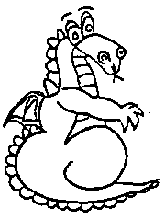 LEAD PERSON: HeadteacherAGREED BY STAFF: Autumn 2017AGREED BY GOVERNORS: Autumn 17REVIEW DATE: Autumn 2019Learning and Teaching PolicyIn this policy we have attempted to identify the aspects of teaching and learning which apply across the curriculum. This policy has links to all other curriculum policies and all policies should be read in conjunction with it. The class teacher has the ultimate responsibility for the teaching of all children in the class.Our school curriculum driversAt Pendragon Primary School we will develop children as learners. We aim to provide the children with a high quality of education within an environment that is stimulating, challenging and caring using the principles of Assessment for Learning. These 4 main principles will drive our curriculum and be represented through every aspect of school life:Enquiry and Risk Taking 			AmbitionCommunity and Diversity			Emotional AwarenessSee the school development plan for further explanation of the curriculum drivers.We have adopted the model of Achievement for All to help to accelerate progress through aspiration, access and achievement.  See the school development plan for further explanation.Learning and Teaching Models in the classroomDuring their time in school children will be taughtin a class or large groupin a small groupindividuallythrough discussionthrough a task or activitythrough interactive whole-class teaching initially directed to enable all students to master the curriculum using ICT to present informationthrough high quality questioning Our expectation is that everyone will:listen attentivelyparticipate in a groupparticipate as an individualtake ownership of their learningbecome active learnerspractice what they have previously learntQuality learningChildren who are involved in quality learning will:concentrate well in class and see the teacher at the front without needing to turntake pride in their work and achievements and enjoy their workwork independently and work with othersshow confidence in their own abilitysearch for knowledge and understandingpersevere when tasks are not easily solved or when things go wronglearn from their mistakes and know the next step in their learningbe sat at the right size furnitureknow the classroom management systems including stopping procedure, class timetable for the day and the weekQuality first teaching includes:having high expectations of all childreninvolving all children in the lesson eg using lolly sticks to select children (if appropriate)motivating and encouraging all children to do their bestawareness of the different learning needs of the children (keep up not catch up)planning work carefully, differentiating only where appropriateensuring gaps are filled and misunderstandings addressed with pre and post teachingusing assessment to change and modify planshaving clear Learning Objectives that are shared with the childrenuse of curricular targets that are shared with the childrena positive atmosphere and the opportunity  to make a mistake without feeling inadequate or humiliatedvaluing creativity and spontaneitydeveloping children’s vocabulary at all levelsusing ICT across the curriculuma teaching style that is well matched to the task in handgiving children regular feedback to help them to know and be able to identify their next step  (assessment for learning)a well organised classroomefficient use of support staff using time and classroom resources effectivelyproviding homework to support and link with classroom learningthe use of cross curricular links where appropriateawareness of the different cultural and educational backgrounds of the childrenchildren’s interests are recognised and celebrated teacher modelling what they expect the children to be able to do and wear (in PE it may be useful to use a child able to demonstrate)all groupings in class should be flexible and not set by ability in advancevisual resources and first hand experiences20% teacher talk, 80% pupil talkpupil lead learning e.g. pupils developing success criteriapartner talkvariety of ways to collect answers eg hands up/ no hands upenabling children to become independent learnersrehearsal of activity whether in art or if using talk for writinginclusive lessons with differentiation where necessaryuse of the outdoor environmentmanaged risk takingenthusiasm!It can be an interesting exercise to ask the class at the start of the year what helps them to learn and to help them identify what stops them learning.First ThingLearning should start at 9 am. Any early morning work prior to this should not include reading unless it is a guided group, 1:1 support or comprehension based, such as a retrieval/ inference/choice activity (RIC)Pendragon is an Inclusive schoolAll children have equal access to the curriculum irrespective of race, gender or ability. Classroom managementThe organisation of each classroom is the responsibility of the individual teacher but a well-organised room will display some or all of the following:Teachers should model good classroom organisation e.g. putting away items when finished with.Resources will be in good condition and clearly labelled, and accessible to the childrenDisplay will reflect the children’s work and, where possible, be interactiveA working atmosphere will prevail, depending on the activity taking place.Everyone will speak politely to each other Shouting, interrupting and other disruptive behaviour will be dealt with firmly and calmlyGood use will be made of areas outside the immediate classroomChildren and class adults will take responsibility for the tidiness and care of the roomA visual timetable is available for allThere should be a celebration of children’s work in the classroomWhite tack should be used on bare walls, staples and map pins need to be used on permanent displays on boardsAdults should never humiliate any member of the class either a child or an adultAdults should have empathy for the feelings of others eg not hearing a child read at the front of the classroom in front of everyone elseOrganisation that allows all children to have an entitlement to speak and to be listened to Classrooms should take into account the needs of all children including those with dyslexia or any other SEN (See appendix 6)AFL trays to be used to inform teachers’ understanding of children’s learning in lessons and so plan next steps.Not accepting the 1st answer given- “Tell me more..”Giving children the time to think before getting answersPresentationAll teachers will model and teach neat presentation in all aspects of their classroom work and when marking children’s books. Expectations will vary according to the age and ability of the child.  Please refer to the presentation policy.MarkingTeachers and TAs are expected to use their professional judgement when marking work so there will be exceptions to these guidelines.All work done by children should be marked, ticked, initialled or dated (or a combination of these), to demonstrate that the work has been seen and read. Please read the marking and feedback policy. DisplayThe purpose for display is to enhance the children’s learning environment and to celebrate children’s work.  Every display is different.  However, it is essential to label the work with the name of the children and explain the purpose of the displayed items.  A variety of writing styles should be used to label the work.  Work displayed around the school should indicate which class completed the work and how it was completed.  All displays need to be checked as borders are often a target for little fingers!AssessmentTeachers use two types of assessment. Formative, which is done on a day to day basis and is used to inform future planning and summative which is used at the end of a unit of work to see how the child has performed against expectations both national and within school.Formative assessment will be seen in marking (see above) and in teacher’s individual records. These assessments will not necessarily be reported to parents unless they reveal some significant pattern.Summative assessment will be reported to parents either orally at parent teacher consultations or in writing in reports. Teachers will use weekly plans for ongoing assessment jottings to aid future planning.  Teacher assessments in maths, English and science. Our school expectation is that children should be at age expected level.  Where children are below this level, progress must be measured using an alternative assessment method eg Sandwell for mathsThe children are formally assessed as follows:Foundation and Key Stage 1 children should be benchmarked at least twice a year to support the assessment of readingFoundation Stage: Development matters is used as the basis for the school curriculum and the children are assessed at the end of the year to judge their level of development.Year 1: Teacher assessments against national objectives in English, maths and science, phonics screening test Year 2: Statutory SATs in English and Maths. Teacher assessment in Reading, Writing, Maths and Science.Year 3, Year 4 , Year 5: Assertive mentoring will be used in maths.  National curriculum expectations will be used as targets for children in writing and school materials will be used to assess reading.Year 6: Statutory SATs, in Reading, Writing, Spelling, Punctuation and Grammar; and Maths. Teacher assessment in Reading, Writing, Maths and Science.Guided reading records will be kept for all children in addition to their individual reading record where appropriate. For full information on assessment see Assessment PolicyHome / School LinksCommunication with parents is imperative in order to keep their support with school and their child’s education. The school has a weekly newsletter and a monthly article in the Papworth Newsletter.  Parents need to be informed about all school visits but permission for visits in school is kept centrally and collected on arrival in school.  Parents are kept informed of the curriculum plans for each class through the termly Link-up (half termly in KS1), and have the opportunity to attend Parent Consultation meetings and Open Evenings during the course of the year. Curriculum related information meetings are held when a need is identified. The Home / School Agreement, which parents are sent annually, sets out the school’s aims and values. There is a school standard format for any home/school/reading diary that is used.Appendix 1EYFS Essential Learning Environment Items:Y1/2 Essential Learning Environment Items:Y3/4 Essential Learning Environment Items:Y5/6 Essential Learning Environment Items: Appendix 2 Questioning Sanders (1966) stated, "Good questions recognize the wide possibilities of thought and are built around varying forms of thinking. Good questions are directed toward learning and evaluative thinking rather than determining what has been learned in a narrow sense" (p. ix). With this in mind, teachers must be sure that they have a clear purpose for their questions rather than just determining what knowledge is known. This type of question planning results in designing questions that can expand student's knowledge and encourage them to think creativelyGeneral QuestionsQuestions should lead children on to explore new thoughts and avenues of approach.The lower order questions result in pupils remembering and reciting facts. The higher order questions result in a greater depth of thought and understanding.Effective Questioning   (Using Bloom’s Taxonomy)KnowledgeComprehensionApplicationAnalysisSynthesisEvaluationAppendix 4Features of a communication supportive school: primaryWhole schoolClassroomIDP – DyslexiaOvercoming barriersDyslexia Inclusive School – information Elements of a dyslexia inclusive schoolBelow are examples of a dyslexia inclusive school. Buff or cream backgrounds on interactive whiteboards and handoutsSymbols used to support written information – for example resources in classrooms, notices around the school, menus in the dining hallColour coding  used to highlight curriculum/subject areas, including resources, equipment, displaysICT used to support pupils’ learning. Computer screens, text size and font adjusted where appropriateResources on tables and walls to support multisensory learning – for example word banks, magnetic letters, alphabet strips, small whiteboards and pens, b/d memory joggersEvidence around the school of celebration of achievements – for example displays, motivation chartsEvidence of pupils ‘showing what they know’ in different ways through displays around the school – for example models, concept maps, posters, ICT, dramaExamples of assessment for learningDisplays in classrooms of keywords and information to support organisation – for example when to bring in PE kit. Also visual timetables in classroomsCubsKittensClear labelling of work areas and resources (pictures also)Birthday wallColoursRoleplaySand and Water trays in outside areaPhonemes & alternative spellingsDays of the weekMonths of the yearAlphabet strip – capital and lower caseLabels showing school handwritingMaths Learning wall – inc. build it, draw it, write it, say itKIRFs English Learning wall – inc. vocabulary, success, models, resourcesScience learning wall – inc. oracy skills, vocabulary and unit objectivesVisual TimetableReading cornerChildren’s work on wallPresentation GuidelinesHousepoint potsRestorative calming down  area/thinking chairVoice levelsMotto display REACh and  Growth Mindset   Class info/notices PlanningNumber line to 10, 20 and wordsLabelled clock – o’clock, half past, quarter hourE safety posterCapital letter/ Full stop Marking Guidelines in books and displayedLynxOcelotsBobcatsSand CatsClear labelling of work areas and resources (pictures also)Weather and seasons chartSpellingsDays of the weekMonths of the yearAlphabet strip – capital and lower caseLabels showing school handwritingMaths Learning wall – incl. build it, draw it, say it, write itMaths facts, KIRFs, x tables factsEnglish Learning wall – inc. vocabulary, success, models, resourcesWeekly phonics/spelling patternScience learning wall – inc. oracy skills, vocabulary and unit objectivesVisual TimetableLibrary areaChildren’s work on wallPresentation GuidelinesHousepoint potsRestorative calming down  areaVoice levelsGrowth MindsetQuestion wordsClass info/noticesNumber line to 10, 20 and 100 Multiples of 10 to 100 and wordsLabelled clock – o’clock, half past, quarter hourE safety posterCapital letter/ Full stop Motto display REACh AFL trays WOW words/ vocab tiersMarking Guidelines in books and displayedAfL Labels on traysKey vocabulary for topic on displayPumasLeopardsPanthersJaguarsClear labelling of work areas and resourcesDays of the weekMonths of the yearLabels showing school handwritingMaths Learning wall – inc. build it, draw it, say it, write itKIRFs  and/or x tables displayEnglish Learning wall – inc. vocabulary, success, models, resourcesSpelling patterns of the weekWOW words/tiers of vocabularyScience learning wall – inc. oracy skills, vocabulary and unit objectivesVisual TimetableLibrary areaChildren’s work on wallPresentation GuidelinesHousepoint potsRestorative calming down  areaVoice levelsChallenge area-included on Learning wall or on separate displayGrowth MindsetQuestion wordsClass info/noticesNumber line (Y3 up to 1,000; Y4 up to 10,000)E safety posterCapital letter/ Full stop Motto display REAChAFL traysMarking Guidelines in books and displayedAfL Labels on traysTopic vocabulary on displayTigersLionsMountainLionsSnow LeopardsClear labelling of work areas and resources (pictures also)Labels showing school handwritingMaths Learning wall – inc. build it, draw it, say it, write itKIRFs  and/or x tables displayEnglish Learning wall – inc. spelling patterns, vocabulary, success, models, resourcesSpelling pattern of the weekWOW words/tiers of vocabularyScience learning wall – inc. oracy skills, vocabulary and unit objectivesVisual timetableReading/book cornerChn’s work on wallPresentation guidelinesHousepoint potsRestorative calming down  areaVoice levelsChallenge area-included on Learning wall or on separate displayGrowth mindsetQuestion words WWWWHClass info/noticesNumber line (Y5 to 1,000,000; Y6 to 10,000,000)E safety posterCapital letter/ full stop Motto display REAChAFL traysTopic vocabulary on displayMarking Guidelines in books and displayedKnowledgeWhat do you know?What do you remember?ComprehensionCan you describe it in your own words?What does it mean?Can you explain?ApplicationHow can you use it?Where does ... lead you?Can you show how?AnalysisWhat was the cause of?What are the reasons for and against?What are the consequences of?What are the similarities and differences?Synthesis?How else could you start/finish it?Can you invent a new way?How can you improve on...?What if...?EvaluationWhy would you think that?What would you prefer and why?Did it work and why?How can you check that out?Useful VerbsSample Question IdeasPossible OutcomesTellListDescribeRelateLocateWriteFindStateNameWhat happened after...?How many...?Who was it that...?Describe what happened at...?Find the meaning of...?Who spoke to...?Can you name the...?A list of the main eventsA timelineA facts chartA list of remembered informationReciting a poemA chart showing...Useful VerbsSample Question IdeasPossible OutcomesExplainInterpretOutlineDiscussDistinguishPredictTranslateCompareDescribeWrite in your own wordsWrite a brief outlineWhat do you think could have happened next?What was the main idea?Who was the key character?What differences exist between?Can you provide an example of what you mean?Provide a definition for... Pictures to show a particular eventAn illustration of the main ideaA cartoon strip of a sequence of eventsA performance of a play based on the storyFlow chartSummary reportUseful VerbsSample Question IdeasPossible OutcomesSolveShowUseIllustrateConstructCompleteExamineClassifyDo you know another instance where...?Could this have happened in...?Can you group characteristics such as...?What factors would you change if...?Can you apply the method/ idea to some experience of your own?What questions would you ask of...?Using the information, can you write a set of instructions about...?A book / leaflet about...A model made from instructionsA report  in a similar styleA presentation about a particular pointA collection photographs or annotated diagrams about a subjectA map which includes relevant information about an eventUseful VerbsSame Question IdeasPossible OutcomesAnalyseDistinguishExamineCompareContrastInvestigateCategoriseIdentifyExplainSeparateAdvertiseIf ...happened, what might the ending have been?How was this similar to...?What was the underlying theme of...?What do you see as other possible outcomes?Can you explain what happened when...?How is... similar to...?What were the motives behind...?What was the turning point in the plot?A questionnaire to gather informationA flow chart to show critical stagesA play about the study area A biographyA prepared report about a particular topicA reviewUseful VerbsSample Question IdeasPossible outcomesCreateInventComposePredictPlanConstructDesignImagineProposeDeviseFormulateCan you design a... to...?Can you compose a piece of music for...?What would happen if...?How many ways can you...?Can you create new and unusual uses for...?If you had access to all resources how would you deal with...?Can you write a tasty new recipe for...?An inventionA new product, named and marketedA record, book, magazine coverA musical composition to accompany proseA performanceA newspaperA stall at the feteUseful verbsSample Question IdeasPossible OutcomesJudgeSelectChooseDecideJustifyDebateVerifyArgueRecommendAssessDiscussPrioritiseDetermineIs there a better solution to...?Judge the value of...?Can you defend your position about...?Do you think... is a good thing or a bad thing...?How would you have handled...?What changes would you recommend...?How would you feel if...?How effective are...?What do you think about...?A list of criteria to judge something byA debateA school councilA reading group/ workshopAnd end of term/ unit reportA letter of persuasion/ argumentFeatureWhat would you see?Why?All staff actively promote communication supportive practice.Leadership team using visual support strategies in whole-school events, discussion at staff meetings promoting use of a range of approaches.The whole school ethos promotes the inclusion of pupils with SLCN.A supportive social environment.Buddy systems, friendships stops, circle time, regular Social and Emotional Aspects of Learning (SEAL) activities, appropriate play and lunchtime support.Facilitation of successful social interactions, acceptance of and empathy for others.Staff work collaboratively with colleagues, external professionals and parents.Regular meetings and sharing information.Consistency of approach, sharing of good practice, communication regarding specific needs and recommendations.Access to assessments and reports.All staff working with pupils with SLCN has access to reports and assessments from other professionals.Staff have an understanding of the nature of difficulties and appropriate support panned based on recommendations.Consistent use of symbol system evident in shared areas.Where appropriate whole-school visual displays are supported with a consistent symbol system.Pupils with SLCN have visual representation  to assist with comprehension. A consistent system reduces confusion.Quiet space available for small-group work.Small group/individuals working with an adult in a distraction-free environment.Minimising distractions allows improved listening, attention, comprehension and opportunities for participation. Differentiated work more easily delivered.FeatureWhat would you see?Why?A range of resources available for use with pupils with SLCNStaff accessing specialist resources including appropriate software/ICT to meet communication needs and to promote learning. Resources clearly labelled.Lessons can be differentiated and well supported with a range of specialist materials.Staff share information and knowledge about language and communication.Dissemination of information gained form training, discussion of successful approaches and use of resources.Staff gain and use knowledge to enable them to more successfully meet the language and communication of pupils.FeatureWhat would you see?Why?Classroom environmentAn organised, calm learning environment with equipment well organised and labelled. Uncluttered arrangement of furniture and wall displays.An optimal learning environment is promoted.Visual support systemsSymbols, drawings, prompt cards and photos are used to support teaching at macro and micro levels, e.g. learning outcomes, specific vocabulary, to sequence the steps within an activity.Comprehension is improved with visual representations.Visual timetableA combination of words and pictures. Key subject/activity displayed and capacity to move individual items.The structure of the day is predictable and changes can be signalled – reduces anxiety. Pupil can be shown the sequence of the day. Visual sequencing supports time concepts, e.g. before, next. Can be used for boundary setting and negotiation, e.g. work then play.FeatureWhat would you see?Why?Wall displaysWall displays are relevant to teaching in different subject areas. Key vocabulary is signalled as part of each display, supported with pictures/symbols and can be added to as lessons progress. Displays need to be big enough to be accessible as a learning resource.Structured visual representation of key concepts and vocabulary supports understanding and aids learning. Pupils can refer to previous learning and the display can act as an aide-memoire.Expressive vocabulary can be supported by the use of the display.Learning outcomesLearning outcomes and success criteria are clearly displayed, together with related vocabulary and questions – symbol/picture supported where necessary.Pupils understand what they are learning about, the purpose of their learning and how they will know they have been successful. Related vocabulary can be consistently referred to.Talking areaPupils have access to a quiet, distraction-free zone.Minimising distractions allows improved listening, attention, comprehension and opportunities for participation. Differentiated work more easily delivered. Peer-to-peer talking is promoted in an appropriate space.Seating arrangementsDesks are either arranged in a shape so that all are  facing the teacher, or pupils with communication needs are seated near the teacher. Teacher speaks facing the class and stops speaking when writing on whiteboard.Environmental distractions are minimised. A pupil’s attention can be gained more successfully. Pupil is always looking at the speaker. Less potential for peer-to-peer distraction.Use of teaching assistantTeaching assistant has necessary skills and knowledge to support a pupil with SLCN. They are able to support when needed while allowing independent work.Pupil’s independent learning is appropriately scaffolded. The TA is aware of general strategies to support language and communication.Organisation if resourcesResources stored in key categories, e.g. maths and clearly labelled. Each category is signposted in the classroom using symbol/picture. Resources should be near to pupils and accessible.Promotion of independent learning, support for pupils with poor organisation skills. Promotion of categorisation skills, e.g. tools for writing.